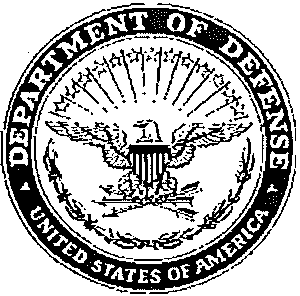 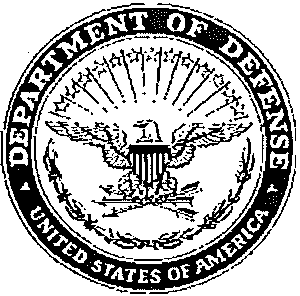 DEPARTMENT OF THE ARMY OFFICE OF THE CHIEF, ARMY DENTAL CORPS 3630 STANLEY ROAD, BUILDING 2840, SUITE 283 JBSA FORT SAM HOUSTON, TEXAS 78234-6100MCCS-CD	XXXXXXXXMEMORANDUM FOR RECORDSUBJECT:  Request Star Note for Military/Civilian Retirement or other occasionNAME:  XXXXXRANK: GS-XX/XX (Series XXXX)SPOUSE’S FULL NAME:  XXXXXXXMARRIED 10 YEARS OR MORE? Y/NBRANCH OF SERVICE:  XXXXXYEARS OF SERVICE:   XXXXXX – XXXXXX (XX years) CURRENT POSITION: XXXXXXXXXXXDATES SERVED IN CURRENT POSITION:  XXXXXX – presentBACKGROUND INFORMATION:  (ORB/ERB/CRB ATTACHED) - Ms. XXXXXXX is cited for exceptionally meritorious performance of duty as a XXXXXXX at the United States Army Dental Activity, XXXXX from XXXX to XXXX.  Use this space to provide a narrative of the retiree’s career or work history. List any major accomplishments, achievements and awards. The narrative should read like a retirement award submission.JUSTIFICATION: (MUST BE APPROVED BY CDR/06 DIR): XXXXXPRESENTATION DATE: XXXXXXRETIREMENT DATE: XXXXXMEMBER SPOUSE’S CIVILIAN ADDRESS:123 Elm St.City, ST 12345-6789DISPOSITION INSTRUCTIONS (NAME AND COMPLETE ADDRESS WHERE NOTE IS TO BE MAILED):COMMANERUS Army Dental ActivityATTN: NameXXX Main St.Fort Living Room, ST 12345-6789DRAFT STAR NOTE: TBP BY CORPS CHIEF’S OFFICEPOINT OF CONTACT:  Name, email, phone.NO SIGNATURE BLOCK